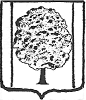 ПОСТАНОВЛЕНИЕ ПРОЕКТАДМИНИСТРАЦИИ ПАРКОВСКОГО СЕЛЬСКОГО ПОСЕЛЕНИЯТИХОРЕЦКОГО РАЙОНАот ____________					                                           № _____посёлок ПарковыйО внесении изменений в постановление администрации Парковского сельского поселения Тихорецкого района от 15 декабря 2017 года № 269 «О квалификационных требованиях для замещения должностей муниципальной службы в администрации Парковского сельского поселения Тихорецкого района»В соответствии с Законом Краснодарского края от 6 марта 2018 года                 № 3746-КЗ «О внесении изменений в статьи 2 и 3 Закона Краснодарского края "О типовых квалификационных требованиях для замещения должностей муниципальной службы в Краснодарском крае», учитывая протест Тихорецкой межрайонной прокуратуры от  23 мая 2018 года № 6/5609                             п о с т а н о в л я ю:1.Внести в постановление администрации Парковского сельского поселения Тихорецкого района от 15 декабря 2017 года № 269 «О квалификационных требованиях для замещения должностей муниципальной службы в администрации Парковского сельского поселения Тихорецкого района» следующие изменения:1.1.Подпункт 1.2 пункта 1 изложить в следующей редакции:«1.2 К стажу муниципальной службы или стажу работы по специальности, направлению подготовки:1)главных должностей муниципальной службы - не менее одного года стажа муниципальной службы или стажа работы по специальности, направлению подготовки;2) ведущих, старших и младших должностей муниципальной службы - без предъявления требования к стажу.».1.2. Пункт 1 дополнить подпунктом 1.3 следующего содержания:«1.3Квалификационное требование для замещения главных должностей муниципальной службы о наличии высшего образования не ниже уровня специалитета, магистратуры не применяется в случаях, установленных статьёй 2 Закона Краснодарского края от 6 марта 2018 года № 3746-КЗ «О внесении изменений в статьи 2 и 3 Закона Краснодарского края «О типовых квалификационных требованиях для замещения должностей муниципальной службы в Краснодарском крае».1.3. В графе 4 таблицы приложения:в пункте 1 слова «Высшее» заменить словами «Высшее образование не ниже уровня специалитета, магистратуры по профилю деятельности органа или по профилю замещаемой должности»;в пункте 2  слова «Высшее» заменить словами «Профессиональное образование по профилю замещаемой должности»;в пунктах 3,4 слова «Среднее профессиональное» заменить словами «Профессиональное образование по профилю замещаемой должности». 2.Общему отделу администрации Парковского сельского поселения Тихорецкого района (Лукьянова) обеспечить обнародование настоящего постановления в установленном порядке и размещение на официальном сайте администрации Парковского сельского поселения Тихорецкого района в информационно-телекоммуникационной сети «Интернет». 3.Постановление вступает в силу со дня его обнародования.Глава Парковского сельского поселенияТихорецкого района							              Н.Н.Агеев